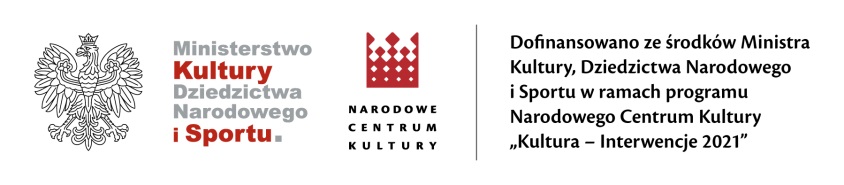 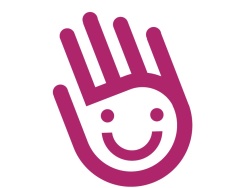 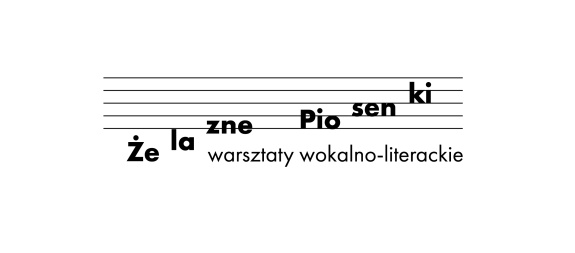 KARTA ZGŁOSZENIOWADo naboru na warsztaty wokalno-literackie w ramach projektu Żelazne PiosenkiOrganizatorem projektu jest Teatr Lalki i Aktora „Kubuś” w Kielcach im. Stefana KarskiegoProjekt jest finansowany ze środków Ministerstwa Kultury, Dziedzictwa Narodowego i Sportuw ramach programu Narodowego Centrum Kultury „Kultura – Interwencje 2021”.Część IDANE OSOBOWE ZGŁASZANEGO DZIECKAZałącznik nr 1 do Karty zgłoszeniowejKlauzula informacyjna o przetwarzaniu danych osobowych:Zgodnie z art. 13 ogólnego rozporządzenia o ochronie danych osobowych z dnia 27 kwietnia 2016 r. (Dz. Urz. UE L 119 z 04.05.2016) informuję, iż:1) administratorem danych osobowych Pan/i dziecka jest: Teatr Lalki i Aktora „Kubuś” w Kielcach im. Stefana Karskiego, ul. Duża 9, 25-304 Kielce.2) Kontakt z Inspektorem Ochrony Danych: rk@ncnetcom.pl.3) Administrator danych osobowych przetwarza dane obligatoryjnie w celu realizacji warsztatów wokalno-literackich Żelazne Piosenki.  W sytuacji dobrowolności dane osobowe przetwarzane są na podstawie zgody osoby, której dane dotyczą.4) Dane osobowe Pana/i dziecka przechowywane będą do pięciu lat po zakończeniu projektu Żelazne Piosenki .5) Posiada Pan/i prawo do żądania od administratora dostępu do danych osobowych, prawo do ich sprostowania usunięcia lub ograniczenia przetwarzania, prawo do cofnięcia zgody oraz prawo do przenoszenia danych.6) Ma Pan/i wniesienia skargi do organu nadzorczego Urzędu Ochrony Danych Osobowych.Zgoda na przetwarzanie danych osobowychJa, niżej podpisana/ny po zapoznaniu się z w/w klauzulą informacyjną, wyrażam zgodę na podanie do publicznej wiadomości imienia i nazwiska mojego dziecka, wykorzystanie wizerunku mojego dziecka (zdjęcia) na potrzeby promocji warsztatów wokalno-literackich organizowanych w ramach projektu Żelazne Piosenki przez Teatr Lalki i Aktora „Kubuś” w Kielcach im. Stefana Karskiego, a także wykorzystanie informacji o Pana/Pani synu/córce zawartych w Karcie Zgłoszeniowej w celach rekrutacyjnych. …………………….………………….……………Data, miejsce i podpis osoby wyrażającej zgodęZałącznik nr 2 do Karty zgłoszeniowej – wypełnić w dniu rozpoczęcia warsztatówOświadczenie uczestnika warsztatów wokalno-literackichTeatru Lalki i Aktora „Kubuś” w Kielcach im. Stefana KarskiegoNiniejszym oświadczam: w imieniu własnym   (imię i nazwisko  opiekuna) …………………………………………….……………………………………………… tel: ……………………………………. że według swojej najlepszej wiedzy moje dziecko : ……………………………………………………………………………………………………………………………………………………………………………………………………………………………………………………………………………………………………………………………………………………………………………………………………………………………………………………………………………………………………………………………………………………………………………………………...nie jest osobą zakażoną wirusem SARS COV-2 oraz nie przebywa na kwarantannie lub pod nadzorem epidemiologicznym, dalej oświadczam, że w przypadku zmiany sytuacji zdrowotnej mojego dziecka w okresie od 5 lipca do 22 lipca 2021r., złożę stosowne oświadczenie, informujące o tej zmianie, co potwierdzam własnoręcznym podpisem.……………………………………………………………………                             ………………………………………………………………Miejsce              Data                                                                                        Czytelny podpis				IMIĘ I NAZWISKO DZIECKADATA URODZENIA DZIECKAMIEJSCE ZAMIESZKANIA DZIECKA (WOJEWÓDZTWO, POWIAT, GMINA, MIEJSCOWOŚĆ)IMIĘ I NAZWISKO RODZICA/OPIEKUNA DZIECKA, KTÓREMU PRZYSŁUGUJE PEŁNIA WŁADZY RODZICIELSKIEJNUMER TELEFONU OPIEKUNA/RODZICA DZIECKAADRES E-MAIL OPIEKUNA/RODZICA DZIECKA